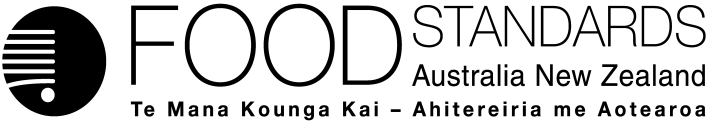 Supporting document 3Codex limits corresponding to approved MRLs and proposed deletions or reductions – Proposal M1009Maximum Residue LimitsNotes:1. A ‘T’ indicates that the limit is temporary.2. An asterisk indicates that the limit is at or about the limit of analytical quantification.3. Numerical MRL values may not be directly comparable as residue definitions may differ. Further, MRLs may differ from Codex limits due to varying pest and disease factors across production regions.To assist in identifying possible impacts on imported foods, FSANZ compiled the following table of foods where MRLs were proposed for deletion or reduction and sought comment on any ramifications for imported foods.				* These MRLs were not deleted as part of this Proposal(refer section 3.2.1 of the Approval Report).ChemicalFoodApproved limitmg/kgCodex limitmg/kgAbamectin
Melons, except watermelonWatermelonOmit T0.02Omit T0.020.010.01AcetamipridGrapes0.350.5AzoxystrobinBlackberriesBoysenberryPeppers, ChiliPeppers, SweetRaspberries, red, blackStrawberry5533510Berries and other small fruits [Except cranberry, grapes and strawberry] 5Berries and other small fruits [Except cranberry, grapes and strawberry] 5Fruiting vegetables other than cucurbits 3Fruiting vegetables other than cucurbits 3Berries and other small fruits [Except cranberry, grapes and strawberry] 510BifenthrinBlackberriesBoysenberryCereal grainsStrawberry11*0.0211Dewberries (including boysenberry and loganberry) 1Cereal grains [Except barley, oats, rye and wheat] 0.11BoscalidBlackberriesBlueberriesBoysenberryRaspberries, red, blackStrawberry6136610Berries and other small fruits [Except strawberry and grapes] 10Berries and other small fruits [Except strawberry and grapes] 10Berries and other small fruits [Except strawberry and grapes] 10Berries and other small fruits [Except strawberry and grapes] 103BromopropylatePome fruitsOmit 52CarbendazimPeppers, ChiliPeppers, Chili (dry)SpicesCumin seedFennel seed*0.120*0.1*0.1*0.1Peppers Chili 2Peppers Chili, dried 20Spices, Fruits and Berries and Spices, Roots and Rhizomes 0.1Spices, Fruits and Berries and Spices, Roots and Rhizomes 0.1Spices, Fruits and Berries and Spices, Roots and Rhizomes 0.1ChlorpyrifosSpices (seeds)5Spices, Seeds 5ClofentezineGrapes12ClosantelCattle fatCattle, KidneyCattle, liverCattle muscleOmit T3Omit T3Omit T1Omit T13311Cyhalothrin
Berries and other small fruits0.20.2Cyprodinil
Raspberries, red, blackStrawberry1050.52FenpropathrinGrapes55FenthionApricotCherriesCitrus fruitsCitrus fruit for juice LemonsMandarinsOlive oil, crudeOlivesOranges0.20.4T0.70.70.70.7T0.5T0.20.722Citrus fruits 2Citrus fruits 2Citrus fruits 2Citrus fruits 2Olive oil, virgin 22Citrus fruits 2Flubendiamide
Grapes1.42Fludioxonil
BlackberriesBoysenberryRaspberries, red, black5555Dewberries (including boysenberry and loganberry) 55Fluopicolide
Grapes22Hexythiazox
Grapes11Imidacloprid
Berries and other small fruits [except cranberry, grapes and strawberry]Strawberry50.550.5IprodioneAdzuki bean (dry)Sunflower seedOmit T0.1Omit T0.05Beans (dry) 0.10.5Kresoxim-methyl
Grapes11PermethrinPeppers, Chili (dry)1010PirimicarbPeppersPeppers, ChiliPeppers, Sweet111Fruiting vegetables other than cucurbits [Except edible fungi and Sweet corn] 0.5Fruiting vegetables other than cucurbits [Except edible fungi and Sweet corn] 0.5Fruiting vegetables other than cucurbits [Except edible fungi and Sweet corn] 0.5PyraclostrobinBlackberriesBlueberriesRaspberries, red, blackStrawberry44413431.5SpiramycinPig, Edible offal ofPig meatPoultry, Edible offal ofPoultry meatOmit *1Omit *0.1Omit *1Omit *0.1Pig, Kidney 5Pig, Liver 2Pig, Muscle 0.5Chicken, Kidney 5Chicken, Liver 2Chicken, Muscle 0.5SpirodiclofenGrapes20.2ThiamethoxamBerries and other small fruitsGrapes0.50.20.5Berries and other small fruits 0.5Thiophanate-methylCherriesNectarinePeach2033Listed under carbendazim 10Listed under carbendazim 2Listed under carbendazim 2ZoxamideGrapes35ChemicalFoodAbamectinChervil*Coriander (leaves, roots and stem)*Ground cherries [cape gooseberries]Herbs*Lemon balmMelons, except watermelonMizunaPassionfruitRucola [rocket]WatermelonBifenthrinCereal grainsBromopropylatePome fruitsStone fruitsCarbetamideEdible offal (mammalian)EggsMeal [mammalian]MilksPoultry, Edible offal ofPoultry meatClosantelCattle fatCattle, KidneyCattle, liverCattle muscleEthametsulfuron-methylEdible offal (mammalian) EggsLupin (dry)Meat (mammalian)MilksPoultry, edible offal ofPoultry meatFenthionCitrus fruitsFigFruiting vegetables, CucurbitsFruiting vegetables, other than CucurbitsGrapesGuavaOlivesOlive oil, crudePersimmon, JapanesePome fruitsStone fruitsFluazifop-butylCoffee beansOlivesRhubarbIprodioneAdzuki bean (dry)Sunflower seedTaroIsofenphosBananaSugar caneKitasamycinPoultry, Edible offal ofPoultry meatMecopropCereal grainsEdible offal (mammalian)EggsMeat [mammalian]MilksPoultry, Edible offal ofPoultry meatMethabenzthiazuronCereal grainsGrapesMethomylMangoNaphthalophosGoat, Edible offal ofGoat meatNaptalamFruiting vegetables, CucurbitsPirimiphos-methylKiwifruitPropazineLupinPyrazophosCucumberSethoxydimBergamotBurnet, saladChervilDill, seedFennel, bulbFennel, seedHerbs [except thyme]Kaffir lime leavesLemon grassLemon verbena (fresh weight)MizunaRose and dianthus (edible flowers)StrawberryThymeSpectinomycinGoat milkSpiramycinPig, Edible offal ofPig meatPoultry, Edible offal ofPoultry meatThiamethoxamSugar caneTree nutsTriclabendazoleCattle milkVamidothionAppleBrassica (cole or cabbage) vegetables, Head cabbages, Flowerhead brassicasPeachPearPotato